ПОЛОЖЕНИЕОБ АКТОВОМ ЗАЛЕ1.1. Актовый зал является объектом инфраструктуры Муниципального бюджетного общеобразовательного учреждения «Средняя школа с.Рыткучи»  (далее – Порядок) определяет порядок реализации обучающимися ОУ права на актовым залом организации ОУ. 1.2. Настоящий Порядок разработан в соответствии с: Федеральным законом от 29.12.2012 № 273-ФЗ "Об образовании в Российской Федерации";постановлением Правительства РФ от 25.04.2012 № 390 "О противопожарном режиме";"Санитарно-эпидемиологическими требованиями к условиям и организации обучения в общеобразовательных учреждениях. СанПиН 2.4.2.2821-10", утв. постановлением Главного государственного санитарного врача РФ от 29.12.2010 № 189; Уставом ОУ.1.3. Настоящее положение утверждено приказом директора с учетом мнения Совета родителей (Протокол от 01.02.2016 № 01-05/18), Совета обучающихся (Протокол от 28.12.2015 №2) 1.4. Актовый зал является центром общественной, творческой жизни школы, используется для проведения массовых культурных мероприятий, концертов, выступлений, традиционных школьных мероприятий.1.5. Посетители приходят в актовый зал согласно план мероприятий в сопровождении ответственного лица.1.6. Посетители обязаны:соблюдать общественный порядок;соблюдать требования безопасности;выполнять требования ответственных лиц;поддерживать чистоту;бережно относиться к имуществу1.7. Посетители располагаются в зрительном зале, артисты выступают на сцене.1.8. Вход в актовый зал разрешается за 15 минут до начала мероприятия.1.9. Учащиеся младших классов садятся ближе к сцене, старших классов - дальше.2.0. Посетители обязаны соблюдать требования ответственного лица к рассадке посетителей мероприятия.2.1. Запрещается входить в актовый зал:в верхней одежде;продуктами питания;легковоспламеняющимися и взрывчатыми веществами;симптомами вирусных заболеваний;взрослым - в состоянии алкогольного опьянения2.2. Запрещается ходить во время мероприятия, громко разговаривать. При необходимости покинуть актовый зал посетитель делает это в перерывах между номерами. Учащийся обязательно информирует о своем намерении сопровождающего его педагога.2.3. Запрещается стоять между рядами, в проходах и у дверей до мероприятия и во время мероприятия.2.4. Фото и видеосъемка во время мероприятия возможна с разрешения администрации.2.5. На время проведения мероприятия мобильные телефоны должны быть отключены или переведены в беззвучный режим работы.7. Руководство2.6. Общее руководство, контроль и проведение мероприятий  в актовом  зале МБОУ СШ с.Рыткучи осуществляет заместитель директора по воспитательной работе.Положение принято
заседанием Совета Учреждения
от «26» января 2016г.
Протокол №1Положение принято
заседанием Совета Учреждения
от «26» января 2016г.
Протокол №1Введено в действие приказомот 01.02.2016г. №01-05/18
директор МБОУ СШ с.Рыткучи
________________А.Ф.Беляева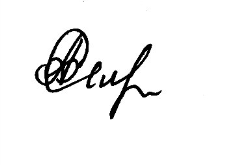 